SIKH GURUS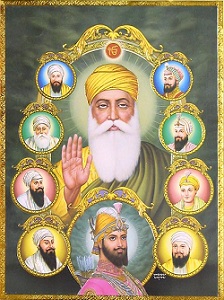 INTRODUCTIONGuru Nanak is the first Sikh Guru. He lived for 70 years. He was born in Talwandi, Pakistan and left his physical body in Kartapur Ravi, Pakistan. He had two sons. Born into a Hindu family, Guru Nanak was against caste discrimination. He taught the “ONE GOD CONCEPT” and taught to treat others as their own brothers and sisters and to give proper respect to everyone. He stated that god is dwelled within every person, and people should not be differentiated based on caste, creed, gender or nationality. His teachings are very simple and straight forward in nature, and accepted by all the people. According to him, by treating others in a proper manner, we will get more peacefulness and prosperity in our life. Guru Nanak achieved the state of spirituality at the age of 30. Once he had a powerful vision of the Divinity. The following are the details of the sikh gurus:Guru Nanak followed the spiritual path, and got divine enlightenment. Guru Nanak travelled to many places for many years throughout india. He will used to sing Divine songs in praise of the Creator along with others. After his travels, he lived a simple and a holistic life and shared his knowledge with others.Guru Angad is the second Sikh Guru. He was born in Sarai Matta, India. He was good in education and was specialised in all subjects. He undertook the task of following his religion and spreading the teachings of his guru among others.Guru Amar Das is the third Sikh Guru. He was born in Basarke, India. He shared the teachings of the Gurus. He got divine experiences in his life and also shared his experiences through singing songs. He founded free food service centres in many places. He also spread the teachings of the Sikh Gurus. He taught all the good things that must be followed by us in our life.Guru Ram Das is the fourth Sikh Guru. He was born in Lahore, Pakistan. Like the preceding Sikh Gurus, Guru Ram Das had got divine experiences and had written songs about his experience. Guru Ram Das founded the city of Amritsar and also started building the Golden Temple which is considered as the most sacred temple for Sikhs around the world. Guru Arjan is the fifth Sikh Guru. He was the youngest son of Guru Ram Das. He was born in Goindwal, India. He died in Lahore, Pakistan. Similar to other sikh gurus, he lived a holistic life and followed the path of his sikh gurus.Guru Hargobind is the sixth Sikh Guru. He was born in Wadali, India and died at Kiratpur, India. Guru Hargobind was a powerful warrior and trained the Sikhs to fight. He contained good features, and lived as per the principles of Sikhism.Guru Har Rai is the seventh Sikh Guru. He was the grandson of Guru Hargobind. He is known as the soft and gentle Guru, since he was affectionate and kind with everyone, and doest speak harsh words on others. He was born in Kiratpur, India. Guru Har Krishan is the eighth Young Sikh Guru. He became Guru at the age of five and died at the age of 8 in New Delhi. He was born at Kiratpur, India. Though he was a young boy, he got good knowledge in all subjects, and lived a short span of life. He saved the people from the diseases, and lived a holistic life.Guru Teg Bahadur is the ninth Sikh Guru. He was born in Amritsar, India and died in Delhi. He was the youngest son of Guru Hargobind. From the time of his youth, Guru Teg Bahadur was good at doing meditation. He also had divine experiences and shared his experiences through song. He travelled throughout india to spread the teachings of his guru among others. He died due to the death sentence given by the Mughal emperor Aurangazeb.Guru Gobind Rai, who later became Guru Gobind Singh is the tenth Sikh Guru. He lived for 42 years. He was born in Patna and he died in Nanded. At the end of his life, in 1708, Guru Gobind Singh passed his leadership to Sri Guru Granth Sahib. DEVELOPED BYR.HARISHANKAR